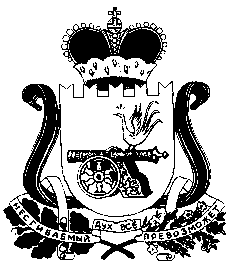 Совет депутатовКаменского сельского поселенияКардымовского района Смоленской областиР Е Ш Е Н И Еот «24»апреля 2023                                                                   №15Заслушав и обсудив информацию Главы  муниципального образования Каменского сельского поселения Кардымовского района Смоленской области об исполнении  бюджета за 1 квартал 2023 года, руководствуясь решением Совета депутатов Каменского сельского поселения Кардымовского района Смоленской области от 28.04.2017 № 17 «Об утверждении Положения о бюджетном процессе в Каменском сельском поселенииКардымовского района Смоленской области» Совет депутатов Каменского сельского поселения Кардымовского района Смоленской области	Р Е Ш И Л:	1. Принять к сведению отчет об исполнении бюджета Каменского сельского поселения Кардымовского района Смоленской области за 1 квартал 2023 года.		2. Настоящее Решение опубликовать в газете «Знамя труда» - Кардымово.Глава муниципального образования Каменского сельского поселенияКардымовского районаСмоленской области                                                                            В.П.Шевелева                                            Сведения о ходе исполнения бюджета Каменского сельского поселения Кардымовского района Смоленской области за 1 квартал 2023 года	Общая сумма доходов бюджета Каменского сельского поселения за 1 квартал 2023 года составила 22 296,9 тыс. рублей или 35,5 процента от годовых плановых назначений (62 887,1 тыс. рублей). По сравнению с этим же периодом 2022 года общая сумма доходов бюджета увеличилась на 18 895,5тыс. рублей или на 7,0процента (факт 1 квартал 2022 года - 3 401,4тыс. рублей). Собственные доходы бюджета Каменского сельского поселения за 1 квартал 2023 года исполнены в сумме 1530,4 тыс. рублей или 18,0процента к утвержденным годовым бюджетным назначениям (8 507,5 тыс. рублей),по сравнению с этим же периодом 2022 года(1 696,0тыс. рублей) уменьшилось на 165,6 тыс. рублей или 9,8 процента.Из общей суммы доходов безвозмездные поступления за 1 квартал 2023года (без учета возврата остатков субсидий и субвенций прошлых лет) составили 20 543,4 тыс. рублей или 37,8 процента от общего объема безвозмездных поступлений (54 379,6 тыс. рублей). Поступление финансовой помощи из бюджетов других уровней по сравнению с этим периодом 2022 года(1 705,4тыс. рублей) увеличилось на 18 838,1 тыс. рублей или в 11 раз.За отчетный период расходы бюджета сельского поселения исполнены в сумме 22 251,8 тыс. рублей, что составляет 33,5 процента к годовым назначениям (66 353,7 тыс. рублей),по сравнению с этим же периодом 2022 года общая сумма расходов бюджета увеличилась на 19 755,3тыс. рублей или в 7,9 раза (факт 1 квартал 2022 года - 2 496,5тыс. рублей).Фактически за 1 квартал 2023года бюджет сельского поселения исполнен с профицитом в сумме 45,1 тыс. рублей.Кассовые расходы по заработной плате с начислениями представлены в таблице  №1. Таблица №1В составе расходов бюджета Каменского сельского поселения запланированы ассигнования резервного фонда  в сумме 50,0 тыс. рублей. Отчет об использовании резервного фонда представлен в таблице  №2.	                                                                                                                         Таблица  №2Отчетоб использование бюджетных ассигнований резервного фондаАдминистрации Каменского сельского поселенияКардымовского района Смоленской областипо состоянию на 01.04.2023г.                                                                                                                                            рублейОб исполнении бюджета Каменского сельского поселенияКардымовского района Смоленской области за1 квартал  2023 годаАдминистрация Каменского сельского поселения Кардымовского района Смоленской области           Численность   работников    органов    местного  самоуправления: в т.ч. переданныегосполномочия, (чел.)Фонд оплаты труда за 1 квартал 2023года(тыс. руб.)	14697,1в т.ч.: муниципальные служащие                   3255,2Наименование главного распорядителя средствКод бюджетной классификацииРазмерутвержденногофондаОстатокбюджетных ассигнований1234Администрация Каменского сельского поселения Кардымовского района Смоленской области930 0111  84001 28880 870 296 U50000,0050000,00